от 04 июля 2023 года										№ 685О внесении изменений в постановление администрации городского округа 
город Шахунья Нижегородской области от 20 декабря 2018 года № 1687 «Об утверждении показателей эффективности и результативности профессиональной служебной деятельности муниципальных служащих администрации городского округа город Шахунья Нижегородской области»В соответствии с решением Совета депутатов городского округа город Шахунья Нижегородской области от 31 марта 2023 года № 14-6 «О внесении изменений в решение Совета депутатов городского округа город Шахунья Нижегородской области № 54-9 от 23 октября 2015 «Об утверждении структуры администрации городского округа город Шахунья Нижегородской области» и в связи с кадровыми изменениями администрация городского округа город Шахунья Нижегородской области  п о с т а н о в л я е т:В постановление администрации городского округа город Шахунья Нижегородской области от 20 декабря 2018 года № 1687 «Об утверждении показателей эффективности и результативности профессиональной служебной деятельности муниципальных служащих администрации городского округа город Шахунья Нижегородской области» (в редакции постановлений от 13.01.2020 № 7, от 09.11.2020 № 1055, от 03.03.2021 № 229, от 06.04.2021 № 376, от 13.10.2021 № 1143, от 15.12.2021 № 1452, от 15.12.2022 № 1484, от 26.01.2023 № 72, от 27.03.2023 № 306) внести следующие изменения:В составе комиссии по оценке эффективности и результативности профессиональной служебной деятельности муниципальных служащих администрации городского округа город Шахунья Нижегородской области наименование должности Лопатиной Елены Сергеевны изложить в следующей редакции:«».Управлению делами администрации городского округа город Шахунья Нижегородской области обеспечить размещение настоящего постановления на официальном сайте администрации городского округа город Шахунья Нижегородской области.Настоящее постановление вступает в силу со дня подписания. И.о. главы местного самоуправлениягородского округа город Шахунья							    А.Д.Серов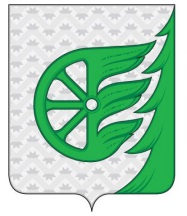 Администрация городского округа город ШахуньяНижегородской областиП О С Т А Н О В Л Е Н И ЕЛопатина Елена СергеевнаНачальник отдела по бухгалтерскому учету и отчетности администрации городского округа город Шахунья Нижегородской области